農業用地移轉不課徵土地增值稅申請書下列土地係作農業使用之農業用地，請依□土地稅法第39條之2第1項或□農業發展條例第38條之1規定（     年    月    日收件第            號），不課徵土地增值稅。　　此　　致臺中市政府地方稅務局　　　　　分局＊檢附證件：   □一、臺中市農業主管機關核發之農業用地作農業使用證明書。   □二、農業用地經依法律變更為非農業用地，經都市計畫主管機關核發符合農業發展條例第38條之1規定之土地使用分區證明書。＊本案如有退稅情事，請申請人繼續勾選本申請書背面之退稅方式選項。申請人（義務人）：                      （簽名或蓋章）國民身分證號：住址：電話：申請人（權利人）：                      （簽名或蓋章）國民身分證號：住址：電話：申請日期：註：拍賣之農業用地，由權利人或義務人一方申請即可。＊本案經審核如有退稅情事，同意以下列勾選方式辦理(如未勾選以掛號郵寄退稅支票方式辦理)：  □直撥退稅，限本人(或公司/行號)之存款帳戶，__________銀行(含郵局/信用合作社/農(漁)會__________分行，帳號___________________________。    存款人印鑑章：   □是，同意以後所有退稅款都存入該帳戶。   □否，僅此一次存入該帳戶。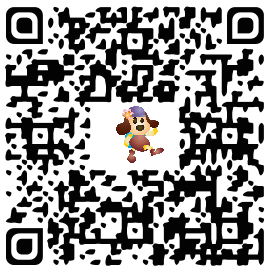    □掛號郵寄退稅支票：   □同本次申請地址。         □其他地址：土地坐落土地坐落土地坐落土地坐落面積（平方公尺）權利範圍土地所有權人備註區段小段地號面積（平方公尺）權利範圍土地所有權人備註